Муниципальное автономное общеобразовательное учреждение«Основная общеобразовательная школа х. Малая Скатовкамуниципального образования «Город Саратов»«О распределении обязанностей сотрудников школы при организации питания»В целях осуществления эффективной деятельности, контроля за качеством приготовления пищи, соблюдения технологических и санитарных норм на пищеблоке школы ПРИКАЗЫВАЮ:1. Распределить обязанности среди сотрудников:1.1. Лаврентьева Н.С. - и.о. директора школы: осуществление общего контроля за организацией питания, размещение на официальном сайте информации об организации горячего питания в школе.1.2. Борзова И.И.- ответственный за организацию питания: организация работы бракеражной комиссии, родительского контроля за работой столовой, ведение документации и отчетности по организации питания в соответствии с существующими требованиями, пропаганда здоровой и горячей пищи среди учащихся и родителей, контроль льготной категории учащихся и воспитанников, заключение договоров с поставщиками, приемка совместно с поваром продуктов питания, контроль расходования средств на предоставление бесплатного питания, работа с накладными.2. Назначить Борзову И.И., ответственного за организацию питания, ответственной за качество и безопасность получаемой и выдаваемой продукции.3. Ответственной за организацию питания Борзовой И.И. ежедневно присутствовать при осуществлении закладки продукции на завтрак, обед и полдник.4. Ответственность за исправность технологического оборудования на пищеблоке возложить на и.о. директора Лаврентьеву Н.С.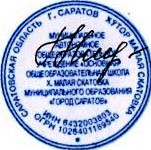 И.о. директора ____________Лаврентьева Н.С.П Р И К А З   Номер документаДата составления76/129.08.2022